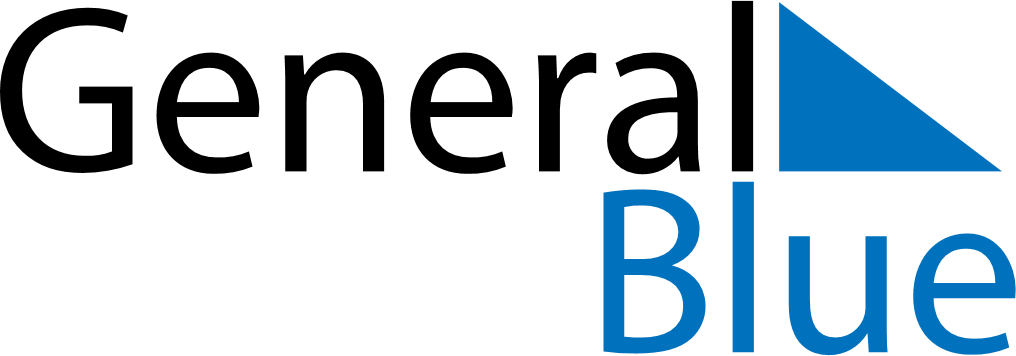 September 2029September 2029September 2029El SalvadorEl SalvadorSUNMONTUEWEDTHUFRISAT123456789101112131415Independence Day161718192021222324252627282930